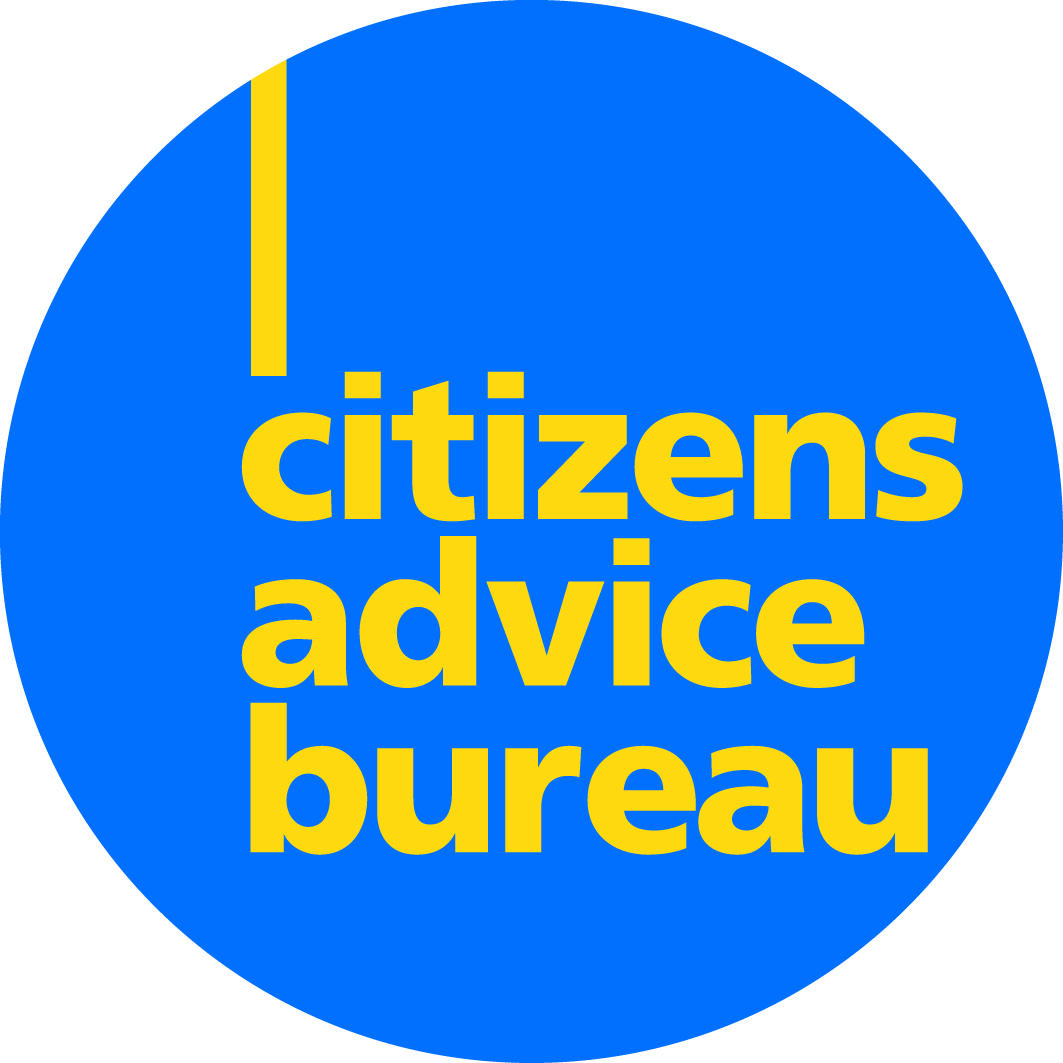 CASH FIRST COORDINATOR Job DescriptionEmployer:	Perth Citizens Advice Bureau  Job Title:	 Cash First Coordinator Responsible to:  Business Development Manager Accountable to:  CEO  Location:  Home based with regular travel within Perth and Kinross Hours per week: 35 (occasional weekend and evening work will be required)  Fixed term 2 years  Salary:  £27,834  (+6% pension)  Summary of Main Responsibilities:The Cash-First Coordinator will be responsible for the creation and the delivery of a Cash First Partnership throughout Perth and Kinross. This is new role and the post-holder will be responsible for ensuring that those facing poverty in Perth and Kinross are able to access services including setting up a robust partnership referral system.  The post holder will have strong interpersonal skills as building relationships with partners in the third and public sectors and engaging with and listening to those with lived experience are vital for this role.  This is an evolving role so main responsibilities may be updated as the role developsMain Responsibilities:  Develop a robust mapping and referral system for partnerships throughout Perth and Kinross taking a locality-based approach led by data on the needs of communities Develop and promote the Cash First Partnership by engaging with those with lived experience ensuring that their needs lead the design of the partnership and referral systems; this will include designing, onboarding and facilitation of steering groups, focus groups and community engagement events with the support of the CEO and Business Development Manager  Develop and promote the Cash First partnership including facilitating partnership meetings and locality based steering groups and carrying out promotional work  Implement systems of monitoring and establish a reporting framework  Maintain strong relationships with key stakeholders including the local authority and third sector interface Act as am ambassador for Perth CAB supporting the Business Development Manager with partnership and promotional events  Any other relevant activity as required by the Business Development Manager or CEO     Person Specification  COMPETENCIES  COMPETENCIES  ESSENTIAL DESIRABLE QUALIFICATIONSWillingness to complete additional training as required for appropriate performance of the role Driving licence   EXPERIENCEExperience of communicating with a variety of stakeholders  Experience of managing and maintaining strong professional relationships.  Experience of public speaking  Experience of using CRM or similar software Experience of writing data led reports and demonstrating strong attention to detail  Experience of working within a busy environment  Experience of managing competing priorities within agreed timeframes Experience of being involved in the implementation of CRM or equivalent software  Experience of creating reporting frameworks Experience of carrying out engagement events or focus groups   KNOWLEDGE, SKILLS ANDATTRIBUTESKnowledge of the third sector Knowledge of local authority structures and strategic plans  Proficiency in use of Microsoft Office and CRM’s or equivalent Have excellent organisational skills with the ability to structure processes and set up efficient systems including work planning  Be consistent and accurate and have an eye for detail Learn quickly, be adaptable, flexible and able to work in an ever-changing context  Be able to take initiative  Confident speaking to individuals and groups  Have well developed interpersonal skills and be able to communicate with a variety of colleagues and stakeholders Knowledge of data-led service design  VALUES Be committed to the aims and principles of the CAB Service Be committed to Equality and Inclusion  Be committed to working as part of a team. 